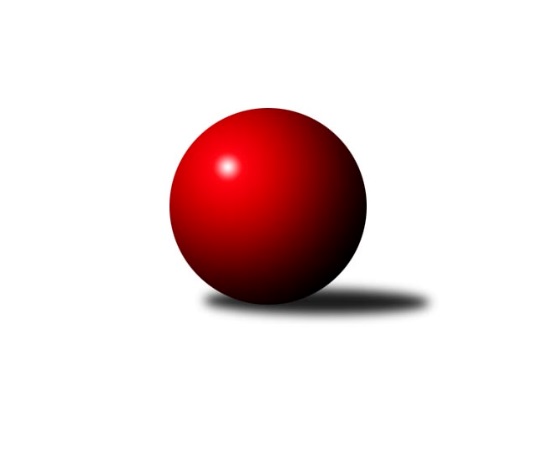 Č.14Ročník 2018/2019	1.2.2019Nejlepšího výkonu v tomto kole: 1662 dosáhlo družstvo: SK Skalice CKP2 Libereckého kraje 2018/2019Výsledky 14. kolaSouhrnný přehled výsledků:TJ Kuželky Česká Lípa C	- TJ Doksy D	3:3	1471:1494	4.0:4.0	30.1.TJ Sokol Blíževedly B	- SK Skalice C	2:4	1614:1662	4.0:4.0	1.2.TJ Doksy C	- TJ Lokomotiva Liberec B	1:5	1534:1573	2.0:6.0	1.2.Tabulka družstev:	1.	SK Skalice C	12	8	0	4	43.0 : 29.0 	51.0 : 45.0 	 1603	16	2.	TJ Lokomotiva Liberec B	12	7	0	5	42.0 : 30.0 	56.0 : 40.0 	 1585	14	3.	TJ Doksy C	12	6	1	5	37.5 : 34.5 	48.0 : 48.0 	 1563	13	4.	TJ Bižuterie Jablonec n. N. B	12	6	0	6	36.5 : 35.5 	53.0 : 43.0 	 1583	12	5.	TJ Kuželky Česká Lípa C	12	5	1	6	31.0 : 41.0 	42.5 : 53.5 	 1540	11	6.	TJ Sokol Blíževedly B	12	6	0	6	41.0 : 31.0 	50.5 : 45.5 	 1618	10*	7.	TJ Doksy D	12	2	2	8	21.0 : 51.0 	35.0 : 61.0 	 1473	6  * Družstvu TJ Sokol Blíževedly B jsou v konečné tabulce odečteny 2 body
Podrobné výsledky kola:	 TJ Kuželky Česká Lípa C	1471	3:3	1494	TJ Doksy D	Vojtěch Grus	 	 148 	 173 		321 	 0:2 	 414 	 	200 	 214		Aleš Stach	Jiří Kraus	 	 207 	 195 		402 	 1:1 	 382 	 	178 	 204		Václav Bláha st.	Tomáš Ludvík	 	 170 	 184 		354 	 1:1 	 325 	 	172 	 153		Martina Stachová	Dan Paszek	 	 188 	 206 		394 	 2:0 	 373 	 	173 	 200		Václav Bláha ml.rozhodčí: Malý MiroslavNejlepší výkon utkání: 414 - Aleš Stach	 TJ Sokol Blíževedly B	1614	2:4	1662	SK Skalice C	Miloš Merkl	 	 228 	 214 		442 	 2:0 	 403 	 	192 	 211		Libor Křenek	Aneta Kuchyňková	 	 171 	 170 		341 	 0:2 	 417 	 	186 	 231		Robert Křenek	Radim Houžvička	 	 192 	 219 		411 	 1:1 	 407 	 	205 	 202		David Chýlek	Ludmila Tomášková	 	 198 	 222 		420 	 1:1 	 435 	 	223 	 212		Martin Zemanrozhodčí: LB-3-00Hřebenová StanislavaNejlepší výkon utkání: 442 - Miloš Merkl	 TJ Doksy C	1534	1:5	1573	TJ Lokomotiva Liberec B	Jakub Šimon	 	 198 	 211 		409 	 0:2 	 417 	 	201 	 216		Jaromír Tomášek	Zdeněk Chadraba	 	 205 	 184 		389 	 1:1 	 400 	 	200 	 200		Bohumír Dušek	Michal Valeš	 	 166 	 189 		355 	 1:1 	 345 	 	181 	 164		Zdeněk Adamec	Natálie Kozáková	 	 187 	 194 		381 	 0:2 	 411 	 	208 	 203		Jan Pašek st.rozhodčí: Kozáková NatálieNejlepší výkon utkání: 417 - Jaromír TomášekPořadí jednotlivců:	jméno hráče	družstvo	celkem	plné	dorážka	chyby	poměr kuž.	Maximum	1.	Vlastimil Václavík 	TJ Sokol Blíževedly B	445.47	294.8	150.7	4.3	6/6	(496)	2.	Olga Syková 	TJ Bižuterie Jablonec n. N. B	427.25	295.1	132.2	7.6	4/6	(441)	3.	Bohumír Dušek 	TJ Lokomotiva Liberec B	426.28	293.4	132.9	5.6	6/6	(459)	4.	Josef Kuna 	TJ Bižuterie Jablonec n. N. B	424.25	292.8	131.5	5.6	6/6	(459)	5.	Martin Zeman 	SK Skalice C	422.83	293.6	129.3	8.7	6/6	(475)	6.	Dan Paszek 	TJ Kuželky Česká Lípa C	422.46	290.1	132.4	8.3	5/6	(444)	7.	Zdeněk Chadraba 	TJ Doksy C	417.86	288.5	129.3	7.2	6/6	(433)	8.	Jakub Šimon 	TJ Doksy C	412.00	292.4	119.6	10.2	6/6	(455)	9.	Jaromír Tomášek 	TJ Lokomotiva Liberec B	407.13	290.6	116.5	10.3	5/6	(440)	10.	Stanislava Kroupová 	TJ Sokol Blíževedly B	405.40	282.6	122.8	10.0	5/6	(452)	11.	Natálie Kozáková 	TJ Doksy C	404.83	285.4	119.4	10.2	5/6	(429)	12.	Libor Křenek 	SK Skalice C	398.06	290.7	107.4	11.9	6/6	(460)	13.	Radim Houžvička 	TJ Sokol Blíževedly B	397.50	283.0	114.5	11.4	5/6	(422)	14.	Iveta Seifertová  ml.	TJ Bižuterie Jablonec n. N. B	396.40	275.4	121.0	8.7	4/6	(420)	15.	Jan Pašek  st.	TJ Lokomotiva Liberec B	394.62	281.3	113.3	11.0	6/6	(424)	16.	Václav Bláha  st.	TJ Doksy D	391.42	276.4	115.0	12.2	4/6	(425)	17.	Martin Foltyn 	SK Skalice C	390.13	270.7	119.5	11.1	4/6	(419)	18.	Jiří Horník 	SK Skalice C	388.50	272.7	115.8	9.0	5/6	(409)	19.	Václav Žitný 	TJ Kuželky Česká Lípa C	387.30	276.1	111.2	10.9	5/6	(428)	20.	Aleš Stach 	TJ Doksy D	386.69	270.8	115.9	8.1	5/6	(415)	21.	Ludmila Tomášková 	TJ Sokol Blíževedly B	383.36	278.4	104.9	13.1	6/6	(429)	22.	Pavel Leger 	TJ Kuželky Česká Lípa C	376.83	275.5	101.3	16.2	4/6	(408)	23.	Marie Kubánková 	TJ Kuželky Česká Lípa C	370.95	269.0	102.0	14.0	5/6	(418)	24.	Klára Stachová 	TJ Doksy D	363.38	269.1	94.3	18.1	4/6	(391)	25.	Kamila Klímová 	TJ Doksy D	359.60	265.0	94.6	14.2	4/6	(372)	26.	Miroslav Lapáček 	TJ Lokomotiva Liberec B	356.00	260.6	95.4	16.1	4/6	(372)	27.	Martina Stachová 	TJ Doksy D	345.27	254.5	90.7	13.6	5/6	(374)	28.	Michal Valeš 	TJ Doksy C	344.12	255.4	88.7	17.9	5/6	(376)	29.	Iva Kunová 	TJ Bižuterie Jablonec n. N. B	336.11	250.6	85.5	19.1	6/6	(403)		Robert Křenek 	SK Skalice C	450.75	308.8	142.0	10.3	2/6	(499)		David Vincze 	TJ Bižuterie Jablonec n. N. B	423.67	293.7	130.0	7.7	3/6	(447)		David Chýlek 	SK Skalice C	417.00	298.3	118.7	6.7	3/6	(456)		Michal Buga 	TJ Bižuterie Jablonec n. N. B	404.00	294.0	110.0	12.0	2/6	(415)		Daniel Paterko 	TJ Bižuterie Jablonec n. N. B	402.50	287.3	115.3	7.3	2/6	(429)		Jiří Kraus 	TJ Kuželky Česká Lípa C	399.00	287.3	111.7	9.7	3/6	(437)		Miloš Merkl 	TJ Sokol Blíževedly B	398.92	279.2	119.8	7.8	3/6	(442)		Rostislav Doležal 	SK Skalice C	396.00	278.7	117.3	12.0	1/6	(412)		Jiří Klíma  ml.	TJ Doksy D	379.50	278.5	101.0	14.5	2/6	(387)		Zdeněk Adamec 	TJ Lokomotiva Liberec B	373.00	256.8	116.2	9.5	3/6	(411)		Miloš Hamal 	SK Skalice C	367.50	264.3	103.3	10.8	2/6	(401)		Tomáš Ludvík 	TJ Kuželky Česká Lípa C	360.83	271.3	89.5	18.3	2/6	(380)		Libuše Lapešová 	TJ Kuželky Česká Lípa C	357.50	277.0	80.5	21.0	2/6	(390)		Bořek Blaževič 	TJ Lokomotiva Liberec B	354.00	276.0	78.0	19.0	1/6	(354)		Aneta Kuchyňková 	TJ Sokol Blíževedly B	351.00	259.0	92.0	19.5	1/6	(361)		Eva Šimonová 	TJ Doksy C	349.17	256.5	92.7	14.3	2/6	(371)		Vojtěch Grus 	TJ Kuželky Česká Lípa C	348.67	269.0	79.7	16.7	1/6	(371)		Dana Bílková 	TJ Kuželky Česká Lípa C	347.50	256.0	91.5	12.5	1/6	(356)		Václav Bláha  ml.	TJ Doksy D	345.67	251.0	94.7	14.3	3/6	(373)		Filip Doležal 	TJ Doksy C	338.50	251.3	87.3	14.8	2/6	(353)Sportovně technické informace:Starty náhradníků:registrační číslo	jméno a příjmení 	datum startu 	družstvo	číslo startu
Hráči dopsaní na soupisku:registrační číslo	jméno a příjmení 	datum startu 	družstvo	Program dalšího kola:15. kolo21.2.2019	čt	17:00	TJ Lokomotiva Liberec B - TJ Doksy C	21.2.2019	čt	17:00	SK Skalice C - TJ Bižuterie Jablonec n. N. B	21.2.2019	čt	17:00	TJ Doksy D - TJ Kuželky Česká Lípa C	Nejlepší šestka kola - absolutněNejlepší šestka kola - absolutněNejlepší šestka kola - absolutněNejlepší šestka kola - absolutněNejlepší šestka kola - dle průměru kuželenNejlepší šestka kola - dle průměru kuželenNejlepší šestka kola - dle průměru kuželenNejlepší šestka kola - dle průměru kuželenNejlepší šestka kola - dle průměru kuželenPočetJménoNázev týmuVýkonPočetJménoNázev týmuPrůměr (%)Výkon2xMiloš MerklBlíževedly B4422xMiloš MerklBlíževedly B110.334424xMartin ZemanSkalice C4354xJaromír TomášekLok. Liberec B110.324173xLudmila TomáškováBlíževedly B4201xJan Pašek st.Lok. Liberec B108.734114xJaromír TomášekLok. Liberec B4174xMartin ZemanSkalice C108.584353xRobert KřenekSkalice C4175xJakub ŠimonDoksy C108.214092xAleš StachDoksy D4146xAleš StachDoksy D106414